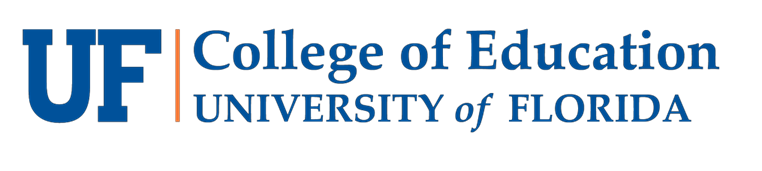 MASTER OF EDUCATION (M.Ed.)STUDENT PERSONNEL IN HIGHER EDUCATION (SPHE) ONLINE PROGRAM Program Planning DocumentSIGNATURESPlan Approved By:UNIVERSITY OF FLORIDA COLLEGE OF EDUCATIONSCHOOL OF HUMAN DEVELOPMENT & ORGANIZATIONAL STUDIES IN EDUCATIONMASTER OF EDUCATION (M.Ed.)STUDENT PERSONNEL IN HIGHER EDUCATION ONLINE PROGRAM PLANFOUNDATIONAL STUDIES (6)PROFESSIONAL STUDIES (24)SUPERVISED PRACTICE (3)FINAL COMPREHENSIVE EXAMINATION (3)STUDENT PERSONNEL IN HIGHER EDUCATIONONLINE MASTER OF EDUCATION (M.Ed.) PROGRAMCourse DescriptionsFirst NameMiddle InitialLast NameUF ID NumberStreet AddressCity, State  ZipPhoneGatorLink Email@ufl.eduStudentDate:AdvisorDate:Graduate CoordinatorDate:Course #Title of CourseHoursSemesterYearGradeEDH 6065History of American Higher Education3FallEDH 6360Foundations and Functions of Higher Education & Student Affairs 3SpringCAS Content AreaCourse #Title of CourseHoursSemesterYearGradeStudent Learning & Identity/Psychosocial Development TheoriesEDH 6040Theory of College Student Development3FallStudent Characteristics & Effects of Higher Education on StudentsEDH 6046Diversity Issues in Higher Education3SpringStudent Characteristics & Effects of Higher Education on StudentsEDH 6365Academic & Student Affairs Collaborations3SummerIndividual and Group StrategiesEDH 6306Coaching Models for Student Success3SummerOrganization and Administration of Higher Education and Student AffairsEDH 6665Leadership and Supervision in Higher Education3SpringOrganization and Administration of Higher Education and Student AffairsEDH 7405The Law and Higher Education3FallOrganization and Administration of Higher Education and Student AffairsEDH 7634Student Affairs Administration3Summer AAssessment, Evaluation, & ResearchEDH 6644Assessment in Higher Education3FallCourse #Title of CourseHoursSemesterYearGradeEDH 6947Practicum in Student Personnel3SpringProfessional employment in higher education is used in lieu of the second supervised practice experience for CAS Standards.Professional employment in higher education is used in lieu of the second supervised practice experience for CAS Standards.Professional employment in higher education is used in lieu of the second supervised practice experience for CAS Standards.Professional employment in higher education is used in lieu of the second supervised practice experience for CAS Standards.Professional employment in higher education is used in lieu of the second supervised practice experience for CAS Standards.Professional employment in higher education is used in lieu of the second supervised practice experience for CAS Standards.Course #Title of CourseHoursSemesterYearGradeEDH 6935Capstone Seminar in Student Personnel in Higher Education3Summer TOTAL HOURS 36The following list provides the course descriptions as they appear in the graduate catalog. EDH 6040 – Theory of College Student Development Examines theoretical perspectives that describe college students' holistic growth in the areas of learning, psychosocial, cognitive-structural, typological, motivational, and moral development. Explores how person-environment interactions affect student learning and development. Explores how to create opportunities for learning and development by applying and critiquing appropriate theory to understand, support, and advocate for students.EDH 6046 – Diversity Issues in Higher Education Models, theories and skills for understanding multicultural students at postsecondary level. EDH 6065 History of American Higher Education	Focuses on the development of American colleges and universities. Emphasis is placed on the historical natures of institutional types, the history of inclusion and exclusion of people with a variety of identities, and the relevance of historical context to current and emergent professional practice. EDH 6306 – Coaching Models for Student SuccessIntroduces techniques and methods for coaching, mentoring, and supporting student success in higher education, including but not limited to, academic coaching, life/career coaching, and wellness coaching. Explores skills to assess, design, implement, and evaluate effective coaching models and interventions.EDH 6360 – Foundations and Functions of Higher Education & Student AffairsReviews the historical, philosophical, ethical, cultural, and research foundations of higher education and student affairs practice. Examines historical and contemporary documents that state the philosophical foundations and the values of the profession. Explores the understanding of higher education systems through the study of various student affairs functional areas.EDH 6365 – Academic & Student Affairs CollaborationsExplores high impact partnerships between academic and student affairs that contribute to student learning and retention. Examines student characteristics and institutional contexts that correlate with student persistence to design and evaluate learning experiences for students.EDH 6644 Assessment in Higher Education Focuses on the practical application of assessment within higher education and student affairs while maintaining ethical standards. This includes the creation and implementation of assessment efforts; analysis, interpretation, and presentation of results; utilization of existing instruments; and consumption of assessment efforts from colleagues, benchmark institutions, and literature. EDH 6665 Leadership and Supervision in Higher Education Explores various aspects of leadership and supervision within the context of the various staffing practices of higher education. Students will be exposed to current theory and research about each topic and will learn how to translate that information to professional practice. EDH 6935 – Capstone Seminar in College Student Personnel in Higher Education Culminating seminar integrating core curriculum and practitioner experience. EDH 6947 – Practicum in Student Personnel Prerequisite: Permission of adviser and written application to practicum coordinator. This 150 hour internship serves as an opportunity to learn new skills in a position that differs from your current position. EDH 7405 The Law and Higher Education The legal structure of higher education, religion, academic freedom of faculty, employment, due process, students' rights of speech and expression, search and seizure, desegregation, and tort liability. EDH 7634 Student Affairs Administration in Higher Education Explores divisional models and administrative functions in the context of diverse institutional types. Analyzes leadership, organizational, and management practices that assist institutions in accomplishing their missions, including content regarding organizational culture and campus politics; budgeting, finance, and resource management; strategic planning; and technology.